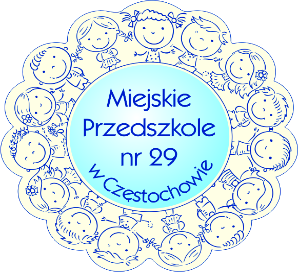 MP29.021.13.2019ZARZĄDZENIE  nr 13/2019Dyrektora Miejskiego Przedszkola nr 29 w Częstochowiez dnia 27 marca 2019 r.w sprawie zebrania z rodzicami w Miejskim Przedszkolu nr 29 w Częstochowie w roku szkolnym 2018/2019                                          Na podstawie: Ustawy z dnia 14 grudnia 2016 r. Prawo oświatowe (Dz. U. z 2018 r. poz. 996, z późn. zm.),                            Ustawy  o  systemie  oświaty Dz. U. z  2018 r . poz. 1457 oraz Statutu Miejskiego Przedszkola nr 29                  w Częstochowiezarządzam:§ 1Zebrania z rodzicami wszystkich grup dzieci uczęszczających do Miejskiego Przedszkola                 nr 29 w Częstochowie, które odbędą się 11.04.2019 r. o godz. 17.00.§ 2Zobowiązuję wychowawców grup przedszkolnych do poinformowania rodziców dzieci uczęszczających do Miejskiego Przedszkola nr 29 w Częstochowie o zebraniu w dniu 11.04.2019 r. o godz. 17.00, wywieszeniem dokumentu w szatniach grupowych                                        oraz zamieszczeniem informacji na stronie internetowej przedszkola.§ 3Zarządzenie wchodzi w życie z dniem ogłoszenia.                        (-) Ewa GrygielDyrektorMiejskiego Przedszkola nr 29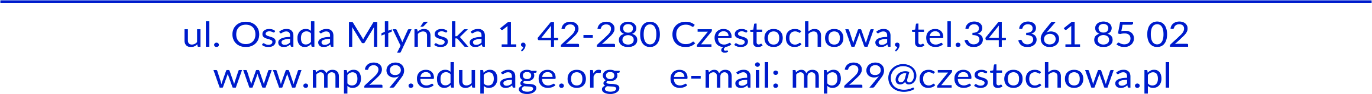 